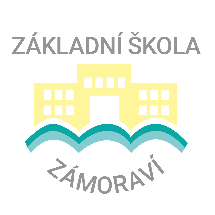 Základní škola Zámoraví, Kroměříž, příspěvková organizaceŠvabinského nábřeží 2077/27, 767 01 Kroměříž                                            Tel.: 573 502 881E-mail: info@zssvabinskeho.cz                                                             www.zssvabinskeho.czŽádost o přestup žáka do Základní školy  *) nehodící škrtněte V…………………………................                                        Datum…………….……………........... Podpis zákonných zástupců:………………………………………………..…………………………. Pozn.: Nedílnou součástí dokumentu žádosti  je Příloha č.1 – „Prohlášení zákonného zástupce“ a Příloha č.2 – „Informovaný souhlas“ Příloha č. 1 k žádosti zákonných zástupců o přestup žáka do Základní školy Zámoraví, KroměřížProhlášení zákonného zástupceZákonný zástupce prohlašuje, že přestup dítěte do základní školy, jejíž činnost vykonává Základní škola Zámoraví, Kroměříž, společně projednal a odsouhlasil s ostatními zákonnými zástupci dítěte. Zákonný zástupce byl dále seznámen s:možností navštívit ředitele školy a požádat ho o veškeré informace vztahující se k průběhu vzdělávání žáků na škole;kontakty na základní školu, jejíž činnost vykonává Základní škola Zámoraví, Kroměříž, na kterých získá veškeré potřební informace. V ………………………. dne ……………..	                 ………………………………………                        Jméno a příjmení zákonného zástupce             ……..…………………………………                                       Podpis zákonného zástupce	Jméno a příjmení dítěte:Datum a místo narození:Datum a místo narození:Rodné číslo:Trvalý pobyt (PSČ, obec, ulice, č. p.):Trvalý pobyt (PSČ, obec, ulice, č. p.):Trvalý pobyt (PSČ, obec, ulice, č. p.):Státní občanství:Trvalý pobyt (PSČ, obec, ulice, č. p.):Trvalý pobyt (PSČ, obec, ulice, č. p.):Trvalý pobyt (PSČ, obec, ulice, č. p.):Zdravotní pojišťovna:Ročník, do kterého se žák hlásí:Ročník, do kterého se žák hlásí:Ročník, do kterého se žák hlásí:Zahájení školní docházky od: Důvody přestupu:         stěhování, výchovně vzdělávací důvody*,  jiné – uveďte:Důvody přestupu:         stěhování, výchovně vzdělávací důvody*,  jiné – uveďte:Důvody přestupu:         stěhování, výchovně vzdělávací důvody*,  jiné – uveďte:Důvody přestupu:         stěhování, výchovně vzdělávací důvody*,  jiné – uveďte:Jméno a příjmení zákonného zástupce:Jméno a příjmení zákonného zástupce:Telefon:Trvalý pobyt:Korespondenční adresa (pokud je odlišná od trvalého pobytu):Korespondenční adresa (pokud je odlišná od trvalého pobytu):Korespondenční adresa (pokud je odlišná od trvalého pobytu):E-mail:Jméno a příjmení zákonného zástupce:Jméno a příjmení zákonného zástupce:Telefon:Trvalý pobyt:Korespondenční adresa (pokud je odlišná od trvalého pobytu):Korespondenční adresa (pokud je odlišná od trvalého pobytu):Korespondenční adresa (pokud je odlišná od trvalého pobytu):E-mail:Základní škola, ze které žák odchází (název, adresa, PSČ):Základní škola, ze které žák odchází (název, adresa, PSČ):Základní škola, ze které žák odchází (název, adresa, PSČ):Základní škola, ze které žák odchází (název, adresa, PSČ):Školní družina:                                   Ano – Ne Školní družina:                                   Ano – Ne Školní družina:                                   Ano – Ne Školní družina:                                   Ano – Ne Místo pro jiná (např. zdravotní stav, alergie) sdělení zákonného zástupce škole:Místo pro jiná (např. zdravotní stav, alergie) sdělení zákonného zástupce škole:Místo pro jiná (např. zdravotní stav, alergie) sdělení zákonného zástupce škole:Místo pro jiná (např. zdravotní stav, alergie) sdělení zákonného zástupce škole: